PREDSTAVITVENI PODATKI ČLANAIzpolnite predstavitvene podatke vašega podjetja / organizacije, ki bodo namenjeni predstavitvi v vseh promocijskih medijih (spletna stran, brošure, predstavitve na raznih dogodkih, …). Predstavitev bo uporabljena pri vseh navedbah člana.NAVODILA:izpolnite obvezna polja označena z * v slovenščini (SLO) in angleščini (ANG), opcijska polja po potrebi.priložite logotip vaše organizacije v visoki ločljivosti (vektorski ali bitni format)izpolnjen dokument in logotipe posredujte na e-mail: SRIP-Smart-Buildings@teces.siV primeru že posredovanih podatkov predlagamo, da le-te preverite in jih po možnosti tudi spremenite. Če potrebujete pomoč pri izpolnjevanju, kontaktirajte projektno pisarno TECES na +386 2 333 13 50. Podatki člana* obvezni podatek. Prosimo, da se obvezno držite omejitve znakov. Predstavitev naj bo čim krajša in udarna.Dodatne informacije: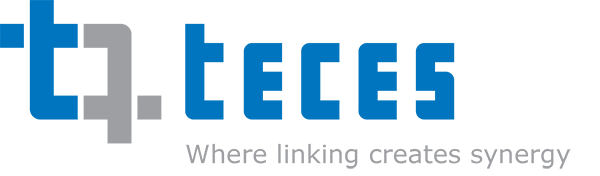 TECES, Pobreška cesta 20, Maribor | T: +386 2 333 13 50 | W: www.teces.si | E: po@teces.si.Skrajšan naziv *Skrajšan naziv *Skrajšan naziv *SLOSLOSkrajšan naziv *Skrajšan naziv *Skrajšan naziv *ANGANGPolni naziv *Polni naziv *Polni naziv *SLOSLOPolni naziv *Polni naziv *Polni naziv *ANGANGLeto ustanovitve *Leto ustanovitve *Leto ustanovitve *Leto ustanovitve *Leto ustanovitve *TelefonTelefonTelefonTelefonTelefonSpletna stran *Spletna stran *Spletna stran *Spletna stran *Spletna stran *Kompetence in zmogljivosti *(vpišite DA v polja, ki ustrezajo vašim dejavnostim)Kompetence in zmogljivosti *(vpišite DA v polja, ki ustrezajo vašim dejavnostim)Kompetence in zmogljivosti *(vpišite DA v polja, ki ustrezajo vašim dejavnostim)Kompetence in zmogljivosti *(vpišite DA v polja, ki ustrezajo vašim dejavnostim)Kompetence in zmogljivosti *(vpišite DA v polja, ki ustrezajo vašim dejavnostim)Kompetence in zmogljivosti *(vpišite DA v polja, ki ustrezajo vašim dejavnostim)Kompetence in zmogljivosti *(vpišite DA v polja, ki ustrezajo vašim dejavnostim)Kompetence in zmogljivosti *(vpišite DA v polja, ki ustrezajo vašim dejavnostim)Kompetence in zmogljivosti *(vpišite DA v polja, ki ustrezajo vašim dejavnostim)Prodajni model *Prodajni model *RaziskaveRaziskaveRazvojRazvojProizvodnjaProizvodnjaIntegracija / InženiringStoritveInfrastrukturaB2BB2COpis podjetja | Company profile * (maks. 750 znakov s presledki)Opis podjetja | Company profile * (maks. 750 znakov s presledki)Opis podjetja | Company profile * (maks. 750 znakov s presledki)Opis podjetja | Company profile * (maks. 750 znakov s presledki)Opis podjetja | Company profile * (maks. 750 znakov s presledki)Opis podjetja | Company profile * (maks. 750 znakov s presledki)Opis podjetja | Company profile * (maks. 750 znakov s presledki)Opis podjetja | Company profile * (maks. 750 znakov s presledki)Opis podjetja | Company profile * (maks. 750 znakov s presledki)Opis podjetja | Company profile * (maks. 750 znakov s presledki)Opis podjetja | Company profile * (maks. 750 znakov s presledki)SLOANGProizvodni program ali storitve | Production program or Services (maks.250 znakov)(npr. varovalke, gospodinjski aparati, ventilatorji….)Proizvodni program ali storitve | Production program or Services (maks.250 znakov)(npr. varovalke, gospodinjski aparati, ventilatorji….)Proizvodni program ali storitve | Production program or Services (maks.250 znakov)(npr. varovalke, gospodinjski aparati, ventilatorji….)Proizvodni program ali storitve | Production program or Services (maks.250 znakov)(npr. varovalke, gospodinjski aparati, ventilatorji….)Proizvodni program ali storitve | Production program or Services (maks.250 znakov)(npr. varovalke, gospodinjski aparati, ventilatorji….)Proizvodni program ali storitve | Production program or Services (maks.250 znakov)(npr. varovalke, gospodinjski aparati, ventilatorji….)Proizvodni program ali storitve | Production program or Services (maks.250 znakov)(npr. varovalke, gospodinjski aparati, ventilatorji….)Proizvodni program ali storitve | Production program or Services (maks.250 znakov)(npr. varovalke, gospodinjski aparati, ventilatorji….)Proizvodni program ali storitve | Production program or Services (maks.250 znakov)(npr. varovalke, gospodinjski aparati, ventilatorji….)Proizvodni program ali storitve | Production program or Services (maks.250 znakov)(npr. varovalke, gospodinjski aparati, ventilatorji….)Proizvodni program ali storitve | Production program or Services (maks.250 znakov)(npr. varovalke, gospodinjski aparati, ventilatorji….)SLOANG